Всероссийский педагогический конкурс «Современный урок. Эффективные практики»Урок литературного чтения(обучение грамоте)«Формирование навыка слогового чтения (ориентация на букву, обозначающую гласный звук). Согласные звуки [л], [л’], буквы Л, л»1 классПрограмма УМК «Школа России»Волкова Тамара Геннадьевнаучитель начальных классовМБОУ  гимназии № 1 г. Апатиты	 2023г.	Пояснительная запискаТема урока: «Формирование навыка слогового чтения (ориентация на букву, обозначающую гласный звук). Согласные звуки [л], [л’], буквы Л, л».Учебник для 1-го класса «Азбука» //Горецкий В. Г., Кирюшкин В.А., Виноградская В. А., Бойкина М. В. – М.: Просвещение, 2021. Тип урока: урок открытия  новых знаний.         Цель урока: создание условий для формирования образа буквы «л» и различения звуков [л], [л’].Задачи:Образовательные:формировать умение выделять изученные звуки, характеризовать их; выполнять  звуко-буквенный анализ слов;формировать  навык  слогового чтения (ориентация на букву, обозначающую гласный звук).Развивающие:развивать  фонематический слух, логическое мышление воображение,   внимание, речь.Воспитывающие:воспитывать  интерес к урокам литературного чтения; воспитывать положительное отношение к художественным произведениям;прививать навыки  парной  работы.   Планируемые результатыПредметные:           - формировать умение выделять изученные звуки, характеризовать их, сравнивать, обозначать буквой;           - читать слоги и слова с изученными буквами;           - соотносить все изученные буквы со звуками.Личностные универсальные учебные действия: - внутренняя позиция школьника, умение высказывать своё мнение;- учебно – познавательный интерес к новому учебному материалу; - самоанализ и самоконтроль результата.Метапредметные результатыБазовые логические действия: способность и умение учащихся производить простые логические действия (анализ, сравнение).Базовые исследовательские действия: формулировать с помощью учителя цель, планировать изменения объекта, ситуации         формулировать выводы и подкреплять их доказательствами на основе результатов проведённого наблюдения Коммуникативные  универсальные учебные действия:общение:воспринимать и формулировать суждения, выражать эмоции в соответствии с целями и условиями общения в знакомой среде;проявлять уважительное отношение к собеседнику, соблюдать правила ведения диалога;строить речевое высказывание в соответствии с поставленной задачей;Регулятивные универсальные учебные действия:самоорганизация:планировать действия по решению учебной задачи для получения результата;выстраивать последовательность выбранных действий;самоконтроль:устанавливать причины успеха/неудач учебной деятельности;корректировать свои учебные действия для преодоления ошибок.Методы: словесные, наглядные, практические, проблемные. Технологии: игровые,  технология сотрудничества, здоровьесберегающие технологии, ИКТ-технологии.Практическая значимость данной  методической разработки:  использование конспекта и презентации на уроке по  указанной теме.Оборудование:учебник «Азбука» для 1 класса;ПК учителя;  мультимедийный проектор;презентация;   видео для проведения физминутки.Раздаточный материал:  конверт со слоговыми  карточками для работы в парах;задание для индивидуальной работы; раскраска с изображением Винни-Пуха. Технологическая карта  урока литературного чтения (обучение грамоте)Этап урокаДеятельность учителяДеятельность ученика1. Мотивация (самоопределение) к учебной деятельности.Прозвенел и смолк звонок, Начинается урок.Девочки тихонько сели, мальчики тихонько сели,На меня все посмотрели. Сегодня на уроке, ребята, вас ожидает много интересных заданий, новых открытий, а помощниками вам будут: внимание, находчивость, смекалка. 2. Актуализация знаний учащихся.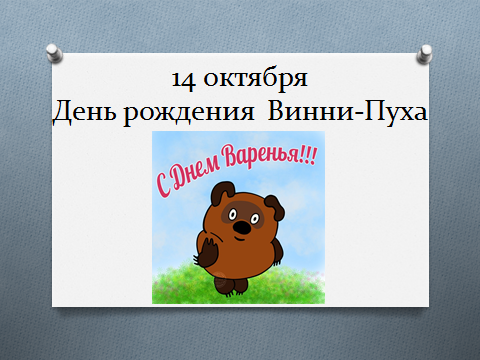 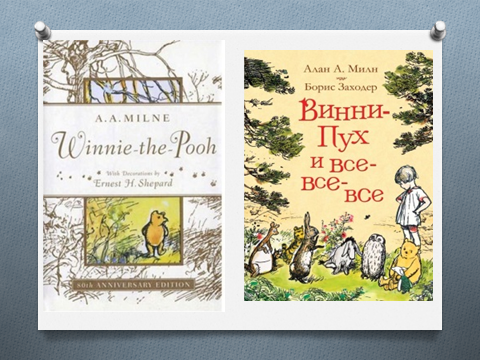 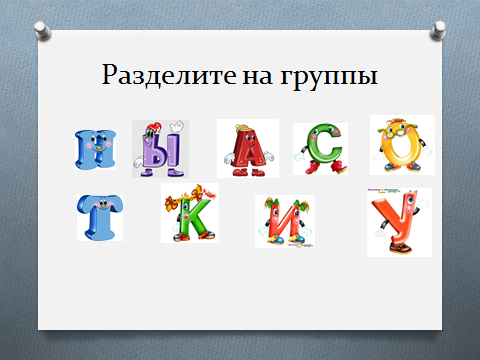 У каждого из нас есть день, когда нам дарят подарки, говорят хорошие и добрые слова.  Какой это день?Сегодня необычный день. 14 октября празднует свой день рождения один сказочный персонаж. Угадайте?Музыка из мультфильма о Винни-Пухе.Демонстрация мягкой игрушки Винни-Пуха.Интересно, сколько же ему лет? Представляете, ему уже 96 лет!14 октября 1926 года в лондонском издательстве  в Англии вышла книжка Алана Милна «Винни-Пух».Известный юморист и драматург начал сочинять ее после того, как 21 августа 1921 года подарил своему сыну Кристоферу Робину на день рождения набитого опилками медвежонка. Сказки о Винни-Пухе и его друзьях Милн рассказывал сыну на ночь. Героями этих историй стали игрушки мальчика и он сам.А российские дети узнали о Винни-Пухе от Бориса Заходера, который перевел книгу на русский язык.Какой вид речи мы встречаем в книгах писателей?Как называются знаки, которые используют при письме?Посмотрите на слайд. Давайте назовем буквы, которые мы видим.На какие группы мы можем их разделить?Что мы знаем про гласные? Про согласные?День рождения!Винни-ПухПисьменная.Буквы.Дети называют буквы.Буквы гласных и согласных звуков.Ответы детей.3.Введение в тему. Целеполагание.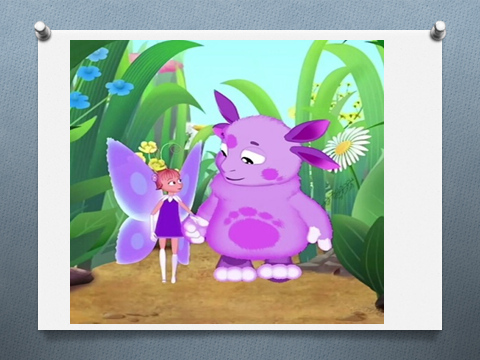 У Винни-Пуха очень много друзей! Он с радостью пригласил к себе на день рождения… А кого? Угадайте!Он сиреневый такой,Машет весело рукой.Он свалился к нам с Луны-Знают, любят малыши! У Лунтика есть подружка. Зовут ее Лина. Они вместе пойдут к Винни-Пуху.Ребята, чем похожи их имена?  Кто догадался, какая тема нашего урока?Отгадывают загадку.Слышим одинаковый звук в начале. Начинаются имена на одну и ту же букву.Познакомимся с буквой Л.4. Работа по теме урока. Первичное усвоение знаний.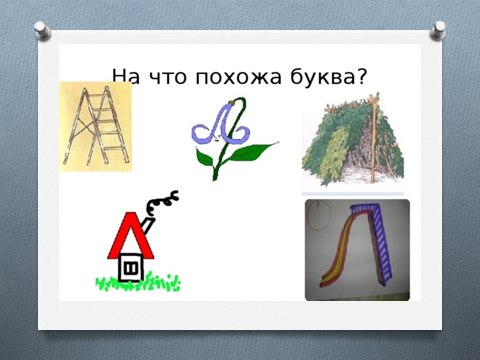 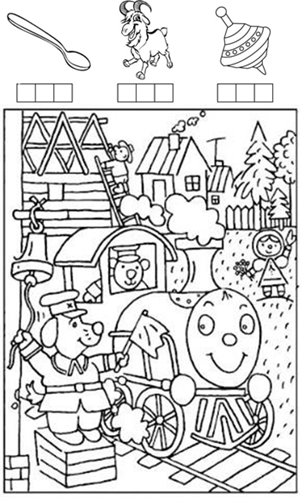 Чтобы познакомиться с этой буквой, давайте составим схемы имён гостей Винни-Пуха.Какой вывод мы можем сделать?Проведем эксперимент и выясним, звонкий он или глухой.Какой буквой обозначим звуки?Звуки [л] и [л’] на письме обозначаются одинаково, одной и той же буквой Л (эль).На что похожа буква Л?Алфавит продолжит нашБуква Л – лесной шалаш.Выложите букву Л из счетных палочекВозьмите, пожалуйста, лист с заданием. Определите, в каком месте слова находится звук [л].Буква Л та еще шалунишка, любит прятаться в самых неожиданных местах. Посмотрите и отыщите ее.Откроем Азбуку на странице 59 и посмотрим, как наш согласный дружит с разными гласными.В тетрадях-помогаторах строят схемы.Это согласный, может быть твердым и мягким.Закрывают ушки и произносят согласный.Делают вывод, что звуки [л] и [л’] обозначают звонкий согласный звук. Повторяют за учителем название буквы «эль».Дети выкладывают букву из счетных палочек.Дети закрашивают соответствующую клетку (в начале, в середине или  в конце слова).Ребята работают простым карандашом, обводя букву.Чтение слогов с буквой Л.ФизминуткаЛунтик предлагает нам  немного отдохнуть.Видеозарядка с Лунтиком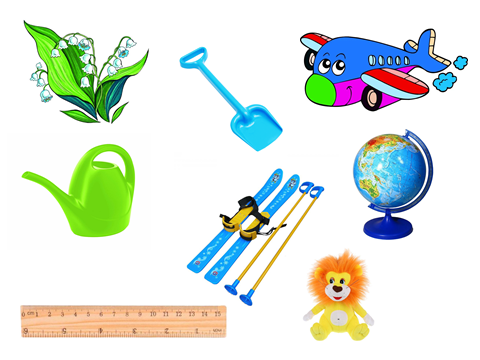 Наши герои стали выбирать подарки Винни-Пуху.Назовите слова, в названии которых есть звуки [л], [л’].Картинки висят на доске.Мальчики помогают Лунтику и выбирают слова с твёрдым согласным, а девочки помогают Лине и выбирают с мягким.С какими подарками пойдет на день рождения Лунтик?А Лина? Называют окружающие предметы и игрушки, где встречаются звуки
[л] и [л’].Ребята по очереди выходят к доске и группируют предметы(Ландыши, лопатка, лыжи, глобус)(Самолётик, лейка, линейка)5.Первичная проверка понимания.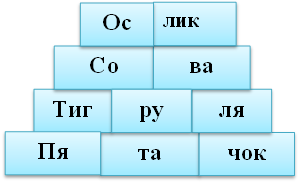 Наши герои пришли на день рождения не одни. Винни-Пух позвал своих друзей. Давайте соберём из слогов имена этих гостей.Возьмите, пожалуйста, конверт. Достаньте из него карточки. Работаем в паре. Составьте с соседом имена друзей Винни-Пуха. Давайте проверим, что у вас получилось. На что это похоже? Что принесли они Винни-Пуху? У нас получился торт!Давайте и мы поздравим нашего Винни-Пуха с днём рождения и пожелаем…..Парная работа Ребята поздравляют Винни-Пуха.6. Итог урока. Рефлексия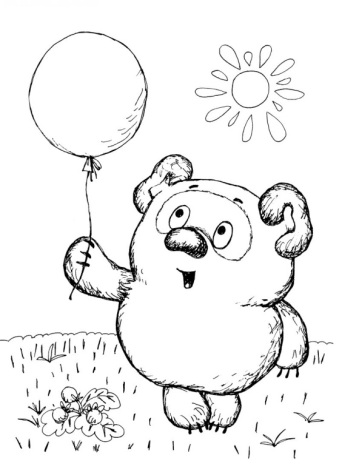 С какой буквой на уроке познакомились? Что мы сегодня узнали о ней?На память каждому из вас Винни-Пух подарил свой портрет.Если всё было понятно и интересно, то закрасьте воздушный  шарик в зелёный цвет, если были небольшие затруднения - в желтый, если трудно и непонятно – в красный.Спасибо за работу на уроке.Отвечают на вопросы учителя.Раскрашивают шарик.